YANA ANDRUSKOPERSONAL DETAILS: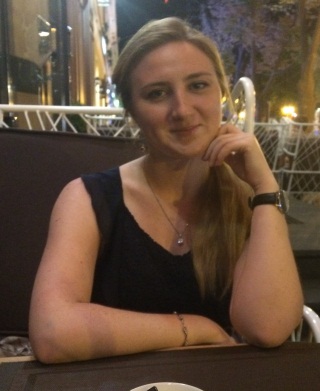 OBJECTIVE:	To apply to a position of “Specialist for foreign trade activities – logistician” in LTD “Vilnyi Obig”, Kyiv, Ukraine.EDUCATION:WORK EXPERIENCE:SCHOLARSHIPS AND ACADEMIC REWARDS:Kyiv National Economic University:3nd place in University Scientific Conference in Informatics with the topic “3D Printing” (2014)1st place in University Scientific Conference “Social and Economic Perspectives in Ukraine in 21st century” in English with the topic “Prospects of Ukraine’s Chocolate Market” (2015)2nd place in University Olympiad in English (2016, 2017)Goethe-Institute:Certificate for Assimilation the German Levels A 2.2, B1.1-1.3, B2.1 (2014)ADDITIONAL ACTIVITIES AND VOLUNTEERING:Trainee at European Youth Parliament Training Camp, Ukraine, Yaremche (August 2016);Lutsk EYP-Ukraine Session. Committee of International Trade (August 2015);Assistant at the Old Car Fest, Kyiv (April, 2015);Organizer of a group trip to Lviv (January, 2015);Experience in organizing the "International Anti-Corruption Conference 2015", Kyiv (meeting foreign guests, organizing accommodation for guests, conducting interviews and providing background information etc.) (November 2015);Member and Volunteer of the European Youth Parliament Ukraine (from 2014);University Music Performance (2013) – dancer;School Documentary Film about Sergey Kovalchuk (2012) – the main role.FOREIGN EXPERIENCE:Scholarship holder of the International European "Forum Alpbach 2015", Austria, where received a certificate on listening the course of seminars on the topics: "Macroeconomic Imbalances" and "Inequality of Countries."PUBLICATIONS:Kyiv National Economic University Conference “Social and Economic Perspectives in Ukraine in 21st century”. Article. “Prospects of Ukraine’s Chocolate Market”. (2015)The 2nd International Scientific- Practical Conference in Makeevka Digest. Theses. “Technology in the Economy, the element of Management Efficiency” (2014)European Science Review. Scientific Journal #9-10, 2014. Article. “Informational Technology as the Element of Management Efficiency in the Economy” LANGUAGES SPOKEN:Ukrainian - fluent, Russian - fluent, English – level C1 (IELTS Certificate, November 2017), German - level B2.SKILLS:	Adaptable learner, Quality-focused, Creative problem solving, Highly skilled in conflict resolution, Critical thinker, Self-motivated, Excellent organizational skills, Experience of communicating with diverse nationalities, Group facilitation, presentation, and organizational skills, Knowledge of 4 languages, Enthusiastic.HOBBIES:	Travelling, English and American Literature, Sport (swimming, jogging), Driving a car (driving license available).First Name and Last Name:YANA ANDRUSHKOTelephone Number:+380-63-1869696Telephone Number:mobileE-mail:missandrushko96@gmail.comSkypeandrava17FacebookYana AndrushkoDate of Birth:16.03.1996 Nationality:UkraineTitle:Student2013 - presentKyiv National Economic University named after Vadym Hetman, the Faculty of International Economics and Management:Expected day of graduation – June 30, 2017Degree: Bachelor of International Economics2013 - presentZhytomyr State University named after Ivan Franko, the Faculty of English Philology (extramural student):Expected day of graduation – June 30, 2017Degree: Bachelor of English Language and Literature2014 - 2015Goethe-Institute (Kyiv):German language courses2002 - 2013Zhytomyr Specialized School #12 (Ukraine)DurationPositionTasks Performed2013- presentFreelance Translator/Interpreter:English to Ukrainian, Ukrainian to English, Russian to English, English to Russian.Translation of tenders, contracts, registration certificates and other documentation. Translation of papers and documents of the repair and construction and architectural sector by order of Zhytomyr Regional Administration.Permanent translation activities via the Internet